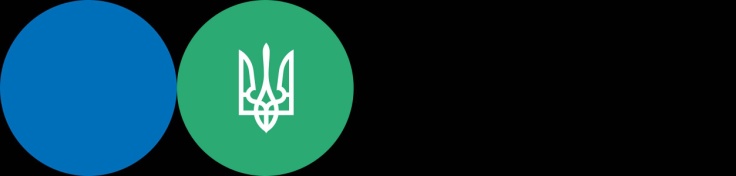 Головне управління ДПС у Львівській області, звертає увагу, що до складу загального місячного оподатковуваного доходу платника податку включається дохід, отриманий як додаткове благо, у вигляді вартості безоплатно отриманих товарів (робіт, послуг), визначеної за правилами звичайної ціни, а також суми знижки звичайної ціни (вартості) товарів (робіт, послуг), індивідуально призначеної для такого платника податку, крім сум, зазначених у п.п. 165.1.53 п. 165.1 ст. 165 ПКУ.Додаткові блага – кошти, матеріальні чи нематеріальні цінності, послуги, інші види доходу, що виплачуються (надаються) платнику податку податковим агентом, якщо такий дохід не є заробітною платою та не пов’язаний з виконанням обов’язків трудового найму або не є винагородою за цивільно-правовими договорами (угодами), укладеними з таким платником податку (крім випадків, прямо передбачених нормами розд. IV ПКУ).Під час нарахування (надання) доходів у будь-якій негрошовій формі базою оподаткування є вартість такого доходу, розрахована за звичайними цінами, правила визначення яких встановлені згідно з ПКУ, помножена на коефіцієнт, який обчислюється за такою формулою:К = 100 : (100 – Сп),де К – коефіцієнт;Сп – ставка податку, встановлена для таких доходів на момент їх нарахування.Водночас не включається до складу загального місячного оподатковуваного доходу платника вартість дарунків (а також призів переможцям та призерам спортивних змагань) – у частині, що не перевищує 25 відс. однієї мінімальної заробітної плати (у розрахунку на місяць), встановленої на 1 січня звітного податкового року, за винятком грошових виплат у будь-якій сумі.Ставка податку становить 18 відс. бази оподаткування щодо доходів, нарахованих (виплачених, наданих), у тому числі, але не виключно у формі: заробітної плати, інших заохочувальних та компенсаційних виплат або інших виплат і винагород, які нараховуються (виплачуються, надаються) платнику у зв’язку з трудовими відносинами та за цивільно-правовими договорами.Враховуючи викладене, якщо юридична особа надає подарункові сертифікати фізичним особам, то вартість таких сертифікатів включається до загального місячного (річного) оподатковуваного доходу платника податку як додаткове благо та оподатковується за ставкою 18 відс. у джерела виплати.